Завдання ІІ етапу Всеукраїнської учнівської олімпіадиз географії 2023-2024 н.р.8 класТеоретичний тур (40 балів)Творчі питання:1. Порівняйте географічне положення материків Африка та Південна Америка. Виявіть, як відмінності географічного положення позначаються на особливостях природи цих материків.                                                   (10 балів)2. Які льодовикові форми рельєфу є на території України? Де вони поширені та як утворились?                                                                                     (10 балів)3. Дайте визначення наступним поняттям: план місцевості, азимут, картографічна проєкція, горизонталі, нівелір.                                       (10 балів)Тести (10 балів)1.Яка з тез, що характеризує гідрологічні особливості України, є помилковою?А Річки України належать лише до трьох річкових систем Б Більшість річок є рівниннимиВ Річки живляться переважно талими сніговими водамиГ Найгустіша річкова мережа в горах Карпати.2.Яка з перелічених характеристик НЕ є ознакою топографічної карти?А загальногеографічна за змістомБ майже немає спотвореньВ має масштаб від 1:200 000 до 1:000 000Г відображається кілометрова сітка.3.Дайте пораду мандрівнику,  в якому напрямку йому необхідно рухатися до найближчого океанічного узбережжя, якщо він заблукав у пустелі Наміб у червні та бачить опівдні власну тінь попереду себе.А повернути ліворуч      Б повернути праворуч   В рухатись прямо в тому ж напрямку    Г повернути назад.4. Який із вказаних масштабів дозволяє найбільш детально відобразити місцевість?А 1:100 000       Б 1:50 000      В 1:500 000      Г 1:1 000 000.5.Визначте правильний варіант ланцюга «форма рельєфу – генетичний тип рельєфу – геологічний процес».А зсув – карстовий – робота підземний водБ кар’єр – техногенний – робота льодовикаВ лійки – денудаційний – робота вітру.Г яр – водно-ерозійний – робота поверхневих текучих вод.6.Укажіть історико-географічний регіон України, який знаходиться на території Румунії7.Туристи йшли з бази до озера у північно-східному напрямку. За яким азимутом відбуватиметься їхнє повернення на туристичну базу?А 270˚                  Б 45˚                   В 225˚                  Г 315˚.8. Еолові форми рельєфу найпоширеніші в межах …9.Виберіть річку,  гирло якої розташоване в районі зіткнення літосферних плит.10. На скільки максимально може відрізнятися місцевий сонячний час від поясного (без врахування адміністративних меж)?                                       Практичний тур (20 балів)1. Розв'яжіть задачі:                                                                      (5+5=10 балів)- За місцевим часом у точці, що знаходиться поблизу с. Рання Зоря (49°1´ сх.д.), 9 год. Котра година в даний момент за місцевим часом поблизу крайньої західної точки України (22° сх.д)- Яку площу займає Україна на карті півкуль, що має масштаб 1:22 000 000? 2. За вказаними ознаками й характеристиками зазначте назви морів та позначте їх на контурній карті світу:                                                   (10 балів)Загальна кількість – 60 балівЗавдання ІІ етапу Всеукраїнської учнівської олімпіадиз географії 2023-2024 н.р.9 класТеоретичний тур (40 балів)Творчі питання:1. Охарактеризуйте поняття «міжнародний поділ праці». Назвіть основні типи країн світу за рівнем економічного розвитку. Якими показниками користуються при виділенні таких типів країн світу? Назвіть ці показники та дайте їх визначення.                                                                                (10 балів)2. Яке значення має атмосфера для земної кулі? Яким був би клімат на Землі за відсутності атмосфери? У чому полягає сутність «парникового ефекту» і його вплив на формування клімату.                                                       (10 балів)3. Розшифруйте абревіатуру та дайте визначення: НД, ВВП, ІЛР, ТНК, ЄС(10 балів)Тести (10 балів)1. Для якого регіону світу характерне прислів’я  «Як уродить жито, то всім буде сито»?А Східна Європа	Б Південна Європа	В Північна Африка	Г Південно-Східна Азія.2. Дві точки розташовані на одному меридіані на відстані 7992 км одна від одної. Це означає, що відстань у градусах між ними становить…А 79° 02'       Б 72° 00'     В 62°        Г 74° 47'                2 бали3. Моря, які сполучає Торресова протока…А Східна та Південна АзіяБ Африка та Близький СхідВ Латинська та Центральна АмерикаГ Центральна Азія та Східна Європа5. Словечансько-Овруцький кряж – це приклад форми рельєфу…6.Укажіть, які вітри на Землі є постійними.А мусони     Б пасати      В бризи     Г бора.7. За якою ознакою можна об’єднати міста Кам’янське, Сновськ, Олешки?8. Еолові форми рельєфу найпоширеніші в межах …9.Чому ґрунти на низинних болотах є доволі родючими?А оскільки збагачуються розчиненими у підземних водах мікроелементамиБ тому що вкриті мохом сфагнум, з якого утворюється торфВ оскільки вода застоюється на водотривких породахГ Формуються на місці вирубування первинних лісів.10. Які метали можна назвати «символом нашого часу»?А мідь, срібло, золотоБ залізо, свинець, оловоВ титан, кобальт, берилій     Г чавун, цинк, алюміній.Практичний тур (20 балів)1. Розв'яжіть задачі:                                                                      (5+5=10 балів)- За місцевим часом у точці, що знаходиться поблизу с. Рання Зоря (49°1´ сх.д.), 9 год. Котра година в даний момент за місцевим часом поблизу крайньої західної точки України (22° сх.д)- Яку площу займає Україна на карті півкуль, що має масштаб 1:22 000 000? 2. Визначте області України, заповнюючи таблицю, та нанесіть їх на контурну карту                                                                                      (10 балів)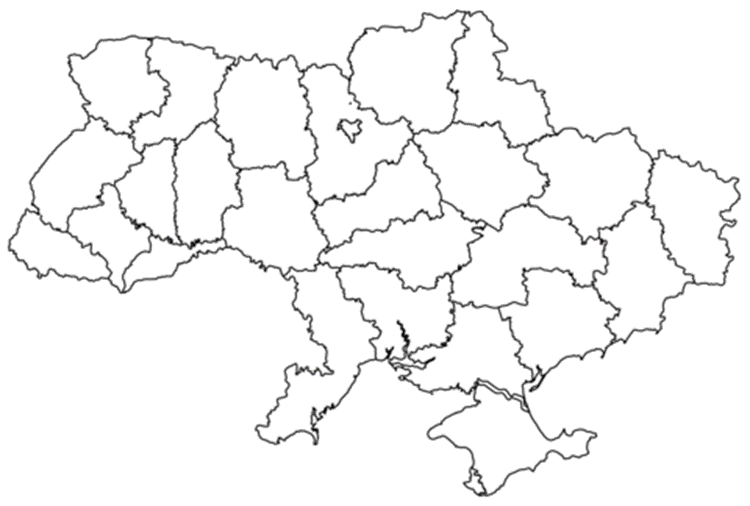 Загальна кількість – 60 балівЗавдання ІІ етапу Всеукраїнської учнівської олімпіадиз географії 2023-2024 н.р.10 класТеоретичний тур (40 балів)Творчі питання:                                                                   1. Британський політолог  Верном Богданор назвав конституційного монарха  «сувереном, який царює, але не управляє». Дайте визначення поняття «монархія», охарактеризуйте її різновиди, наведіть приклади монархій. Як ви розумієте такий вислів Вернона Богданора? Відповідь обґрунтуйте.   (10 балів)2. Сьогодні в умовах сталого розвитку швидкими темпами у світі розвивається «зелена енергетика». Спробуйте дати визначення поняття «зелена енергетика» та назвіть основні її джерела. Охарактеризуйте перспективи розвитку галузей «зеленої енергетики» в Україні. Яку роль, на вашу думку,  займе дана галузь в економіці держави в післявоєнний етап її розвитку         (10 балів)       3. Розшифруйте абревіатуру міжнародних організацій: ООН, ОБСЕ, ОЧЕС, ЄС, МВФ.                                                                                    (10 балів)Тести (10 балів)1. «Малі» економічно розвинуті країни Європи вирізняються особливим типом їхньої участі в міжнародному географічному поділі праці, а саме…А експортують переважно сировину та напівфабрикатиБ виробляють зорієнтовану на внутрішній ринок продукціюВ спеціалізуються на виробництві окремих видів товарів і послугГ спрямовують ресурси на розвиток лише одного виду послуг.2. Країни Африки «будують» живу стіну зі стійких до посухи дерев на південній межі Сахари. Після завершення проекту буде відновлено…А землі, деградовані внаслідок спустеленняБ екваторіальні ліси, знищені внаслідок лісозаготівліВ водні ресурси, виснажені водомісткими виробництвамиГ заповідні території, уключені в господарське використання.3. Укажіть, яким буде всесвітній час, якщо на меридіані 30º сх. д. місцевий час 3 год 00 хв.А 4.00 годБ 3.00 год          В 2.00 год          Г 1.00 год.4. Оберіть складчасті структури альпійського віку.А Атлас і ПамірБ Тянь-Шань і Судети В Урал і АппалачіГ Алтай і Хібіни.5.  Укажіть океанічну течію, яка двічі на рік міняє свій напрямок.А БенгельськаБ СомалійськаВ ПеруанськаГ Куросіо.6. Укажіть, наслідком якого процесу є моренні пасма Волині.А льодовикової акумуляціїБ еолової акумуляціїВ річкової акумуляціїГ морської акумуляції.7. Укажіть правильний перелік країн-лідерів у сфері суднобудування.А Китай, Республіка Корея, ЯпоніяБ США, Велика Британія, ФранціяВ Канада, Італія, СінгапурГ Іспанія, Австралія, Індонезія.8. Який народ, з наведених нижче, має сформований культурно-історичний ареал, що наразі розділений кордонами чотирьох суміжних держав?А кхмериБ курдиВ кельтиГ каталонці.9. Визначте температуру на дні шахти глибиною 700 м, якщо середньорічна температура місцевості 7,6 °С, глибина ізотермічного горизонту 20 м, а геотермічний градієнт становить 3 °С на 100 метрів.    3 бали                   А 28,6 °С             Б 28 °С          В 30 °С                 Г 26,5 °С Практичний тур (20 балів)1. Розв'яжіть задачі:                                                                    (5+5=10 балів)• Розрахуйте обсяг виробництва прокату (т на добу) на металургійному комбінаті, якщо для виробництва 1 т прокату витрачається 2 т залізної руди, а на комбінат щодоби надходить 500 шестидесятитонних вагони руди. • У країні з населенням 24 млн. осіб і територією 200 тис.км² рівень урбанізації становить 75%. Визначте густоту сільського населення (осіб /км²) у цій країні. 3. Назвіть та позначте на контурній карті світу 10 країн, назви яких співпадають з їх столицями                                                                  (10 балів)Загальна кількість – 60 балівЗавдання ІІ етапу Всеукраїнської учнівської олімпіадиз географії 2023-2024 н.р.11 класТеоретичний тур (40 балів)Творчі питання:                                                                   1.Сьогодні Україна  переживає важкі часи військової російської агресії. Які першочергові, на вашу думку, галузі економіки будуть потребувати, відновлення та розвитку після перемоги України? Які перспективи розвитку мають такі галузі, як «зелена енергетика»,  сланцева промисловість, новітні аграрні галузі, міжнародний туризм та ІТ?     (10 балів)2. Сьогодні багато вчених говорить про зміни клімату. Дайте визначення поняття клімат. Охарактеризуйте чинники формування та загальні риси клімату України. Як може вплинути на клімат України глобальне потепління? балів) 3. Розшифруйте абревіатуру та дайте визначення: НД, ВВП, ІЛР, ТНК, ЄС                                                                                                                   (10 балів) Тести (10 балів)1. Яка характеристика залізорудної промисловості світу є помилковою?А 80 % видобутку припадає на три країни – Китай, Австралія, БразиліяБ у багатьох країнах Європи родовища залізних руд виснаженоВ понад 85 % покладів залізної руди потребують збагаченняГ в Україні дуже низький вміст металу в руді. 2. Який з показників можна обрахувати на основі статево-вікової піраміди населення? А Коефіцієнт природного приростуБ Коефіцієнт смертності немовлятВ Коефіцієнт демографічного навантаженняГ Сальдо міграції.3. Моренні пасма Волині – це приклад…А льодовикової акумуляції               Б річкової акумуляціїВ еолової акумуляції                            Г морської акумуляції.                                                4. Укажіть країну, підприємства якої  в  глобальному ланцюзі доданої вартості, перейшли з початкової ланки (постачання фосфоритів на світовий ринок) у групу країн-лідерів за обсягом виробництва з власної сировини та експорту продукції з вищою доданою вартістю.А Марокко. Б СловеніяВ ЧиліГ Україна6.Для якої з наведених європейських країн характерний природний приріст населення?А ІталіяБ ПортугаліяВ УгорщинаГ Франція.7. Це гора є найвищої точкою усієї Західної та усієї Південної півкулі Землі. Раніше помилково вважалася згаслим вулканом. Вершину гори вкривають льодовики, язики яких сягають довжини до 6 км. Гору названо за найменуванням річки, що бере початок на її схилах. У перекладі з мови індіанців кечуа це означає «кам’яний сторож».А ЖенгісБ АконкагуаВ Мак-КінліГ Чогорі.8. Товтри (Медобори), що окремими пасмами  простягаються поперек Подільської височини, – це…9. Які метали можна назвати «символом нашого часу»?А мідь, срібло, золотоБ залізо, свинець, оловоВ титан, кобальт, берилій     Г чавун, цинк, алюміній.10. Який з прикладів розвитку промислових районів доцільно застосувати для розроблення проєкту реіндустріалізації Донбасу?А нарощування металургійного виробництва в «Індійському Рурі»Б перетворення Рейн-Рурського регіону на зону технопарків і високотехнологічних виробництвВ концентрування енергоємних виробництв біля каскаду ГЕС на північному заході СШАГ будівництво нового району Нью-Делі в межах міста для розміщення державних установ.Практичний тур (20 балів)1. Розв'яжіть задачі:                                                                    (5+5=10 балів)• Розрахуйте обсяг виробництва прокату (т на добу) на металургійному комбінаті, якщо для виробництва 1 т прокату витрачається 2 т залізної руди, а на комбінат щодоби надходить 500 шестидесятитонних вагони руди. • У країні з населенням 24 млн. осіб і територією 200 тис.км² рівень урбанізації становить 75%. Визначте густоту сільського населення (осіб /км²) у цій країні. 3. Спробуйте за цікавими фактами визначити річки світу. Нанесіть їх на контурну карту.                                                                             (10 балів)Загальна кількість – 60 балівА ЛемківщинаБ ПряшівщинаВ МармарощинаГ Бессарабія.А Кримських гірВ Українських Карпат.Б Українського ПоліссяГ Подільської височини.А ІндБ МіссуріВ НігерГ Куперс-Крік.А на 1 годБ на 30 хвВ на 40 хвГ  на 1 год.Характеристика моряназва1.Наймілкіше море2.Море в Антарктиці з найбільшою прозорістю води 3.Море з «кольоровою» назвою, але не Чорне, Червоне або Жовте4.Море з найсолонішою водою5.Море «без берегів», обмежене течіями6.Найменше за площею море7.Море, назване на честь братів-дослідників8.Море, в яке впадає річка Маккензі9.Море, в якому знаходиться Великий Бар’єрний Риф10.Море з такою ж назвою, що і протока між двома материкамиА Тасманове і КораловеБ Тасманове і ФіджіВ Арафурське і ТіморськеГ Коралове і Арафурське.4.Укажіть, у яких регіонах зараз відбувається найстрімкіше зростання населення.А денудаційноїБ екзараційноїВ акумуляційноїГ абразійної.А міста в складі біцентричної агломераціїВ усі є центрами адміністративних районівБ є найбільшими містами своєї областіГ «декомунізовані» міста.А Кримських гірВ Українських Карпат.Б Українського ПоліссяГ Подільської височини.№ з/пХарактеристика областіназва1.Область, яка має найбільшу площу.2.Область межує одразу з 7-ми областями. На території знаходиться один з найбільших залізничних вузлів нашої країни.3.Область, на території якої є кряж - підвищення до 315 м на Поліській низовині.4.Єдина область в Україні, яка має кордони та контрольнопропускні пункти одразу з чотирма країнами Європи, на її території знаходиться географічний центр Європи.5.Область, на території якої знаходиться найвища точка Приазовської височини.6.Область, в якій розташований найбільший піщаний масив Європи - Олешківські піски.7.Область в якій знаходиться найглибше озеро на Україні8.Область, в якій розташована найбільша гіпсова печера світу.9.Область, в якій розташована Тарасова (Чернеча) гора.10.Область в якій зародився український театр.10. На якій висоті знаходиться витік Південного Бугу, якщо похил його річища становить 41 см/км, а довжина річки 857 км.  2 бали10. На якій висоті знаходиться витік Південного Бугу, якщо похил його річища становить 41 см/км, а довжина річки 857 км.  2 балиА 837 м                       Б 351 м В 531 м                        Г 41 м    № з/пНазва країниНазва столиціприкладМонакоМонако1.2.3.4.5.6.7.8.9.10.5.Метрополітен Стокгольма збудований у скельних кристалічних породах і нагадує печери. У якому з міст України метробуд має справу з подібними породами?5.Метрополітен Стокгольма збудований у скельних кристалічних породах і нагадує печери. У якому з міст України метробуд має справу з подібними породами?А Дніпро В ДонецькБ КиївГ Харків.А тектонічні складкиБ давні коралові рифиВ ланцюги згаслих вулканів Г морени давніх льодовиків.№ з/пОпис річкиНазва річки1.З 2008 року ріка офіційно вважається найдовшою у світі. Річкова система має близько 48 280 км навігаційних шляхів, басейн ріки становить 7 мільйонів км². Її дельта має ширину 80 км, через яку проходить така величезна кількість води, що на відстані 64 км від берега вода на поверхні океану залишається прісною.2.Chang Jiang, населення що живе на північ від річки, говорить різними діалектами мандаринської мови. Протягом тисячоліть людина використовувала річку для пиття, зрошення, каналізації, транспорту, промисловості, позначення кордонів і воєн.3.Найбільш повноводна (друга у світі після Амазонки) і друга за довжиною на континенті. Попри це судноплавна лише на окремих ділянках. У 1971—1997 роках річка також мала назву Заїр. На всьому своєму протязі річка нагадує велетенську дугу, обернену випуклістю на північ, двічі перетинаючи при цьому екватор.4.Назва річки мовою індіанців племені оджибва: «батько вод». Річка бере початок з невеликого озера Айтеске на північному заході Центральних рівнин, і верхів'ям протікає заболоченою, вкритою численними озерами, лісистою місцевістю. Спортивний вид водні лижі було винайдено саме на цієй річці у проміжку між Міннесотою і Вісконсином на так званому озері Пепін.5.Бере початок на західних схилах Сніжних гір, впадає у мілководу затоку — лагуну Александріна. Витоки знаходяться біля підніжжя найбільшої вершини континенту — гори Косцюшко. Чим далі тече річка на захід, тим менше опадів отримують її береги. Розмаїтості видів у басейні ріки загрожує небезпека. Завезений сюди 30 років тому європейський короп зараз на багатьох відрізках річки домінує над іншими річковими мешканцями.6.Річка у Туреччині, Сирії та Іраку, найбільша у Західній Азії. У верхів'ях має переважно гірський характер, у вузькій ущелині прорізає околишні хребти Вірменського нагір'я Малат'я і Ергані, потім у глибокій долині перетинає пустинне плато Сирії і північної частини Месопотамії, на решті протягу тече на плоскій Месопотамській низовині, складеній алювіальними наносами.7.Річка у Південній Азії, яка витікає з Тибету і впадає в Індійський океан, проходячи територіями Китаю, Індії та Пакистану. Повноводна річка у верхів'ях, але рівень води в ній значно коливається залежно від пори року. Забезпечує ключові водні потреби, підтримує важку промисловість і забезпечує головне питне водопостачання у Пакистані.8.Друга за довжиною і площею басейну ріка Європи. Найдавніші достовірні відомості про річку містяться у творах давньогрецького історика Геродота (V ст. до н. е.), який писав у 2-й книзі своєї «Історії», що ріка Істр починається в країні кельтів та тече, перетинаючи Європу посередині. На своєму шляху річка кілька разів міняє напрямок.9.Третя за довжиною і площею басейну ріка Європи. Довжина річки в природному стані становила 2 285 км, після побудови каскаду водосховищ довжина скоротилася на 84 км. Бере початок у невеликому болоті Аксенінський мох на південному схилі Валдайської височини. 10.Більшу частину свого шляху річка тече безводною пустелею. Проте, річка завжди повноводна, особливо влітку і восени. Впадаючи в море утворює велику дельту. Найдовша річка на материку і одна з найдовших у світі.